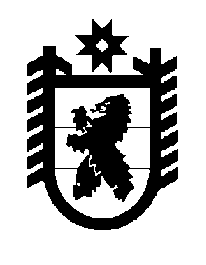 Российская Федерация Республика Карелия    ПРАВИТЕЛЬСТВО РЕСПУБЛИКИ КАРЕЛИЯПОСТАНОВЛЕНИЕот 18 декабря 2012 года № 395-Пг. Петрозаводск О признании утратившими силу отдельных постановлений Правительства Республики Карелия 	Правительство Республики Карелия п о с т а н о в л я е т:	Признать утратившими силу:постановление Правительства Республики Карелия от 5 июля                 2006 года № 95-П "Об утверждении Порядка ведения Сводного реестра и реестров выданных лицензий на розничную продажу алкогольной продук-ции, лицензий, действие которых приостановлено, и аннулированных лицензий на территории Республики Карелия" (Собрание законодательства Республики Карелия, 2006, № 7, ст. 862);постановление Правительства Республики Карелия от 8 июня                 2010 года № 122-П "О внесении изменений в постановление Правительства Республики Карелия от 5 июля 2006 года № 95-П" (Собрание законода-тельства Республики Карелия, 2010, № 6, ст. 692).           ГлаваРеспублики  Карелия                                                               А.П. Худилайнен